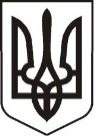 У К Р А Ї Н АЛ У Г А Н С Ь К А    О Б Л А С Т ЬП О П А С Н Я Н С Ь К А    М І С Ь К А    Р А Д А Ш О С Т О Г О   С К Л И К А Н Н ЯРОЗПОРЯДЖЕННЯміського  голови     «13» вересня 2018 р.	                    м. Попасна                             № 219                      Про нагородження працівників пожежно-рятувальної частиниз нагоди Дня рятівника України     У зв’язку з святкуванням Дня рятівника України та з метою заохочення працівників  пожежно-рятувальної частини, що досягли високих результатів у трудовій діяльності під час ліквідації надзвичайних ситуацій, згідно з Програмою  підтримки учасників антитерористичної операції та членів їх сімей на 2017-2018 роки,  затвердженою рішенням сесії міської ради та з Програмою  проведення  культурно-масових  заходів в місті Попасна  у 2017-2018 роках, затвердженою рішенням сесії міської ради  від 26.01.2017 № 83/6  від 26.01.2017 № 83/7, керуючись п.20 ч.4 ст. 42 Закону України «Про місцеве самоврядування в Україні»:1.Нагородити працівників пожежно-рятувальної частини відзнаками                        «За службу державі» згідно списку (додаток).2. Контроль за виконанням даного розпорядження покласти на начальника організаційного відділу Висоцьку Н.О.                     Міський голова                                                              Ю.І. Онищенко                                          Висоцька,2 05 65Додаток  до розпорядження міського голови від 13.09.2018 № 219СПИСОКна вручення медалі «ЗА СЛУЖБУ ДЕРЖАВІ»1.Літовченко Руслан Миколайович – сержант служби ЦЗ;2.Зайцев Олександр Борисович – старший сержант служби ЦЗ.Керуючий справами                                                            Л.А. Кулік